Что такое коррупция?За последние 20 лет коррупция стала притчей. Все о ней слышали, все о ней говорят, а кое-кто ее даже видел. Только в вопросе о том, что собой представляет пресловутая коррупция, разбирается далеко не каждый. Информация обладает свойством притираться, надоедать. Постоянно слыша то тут, то там «украли», «поймали» и «наказали», появляется интерес вместо потребления вторичной информации обратиться к истокам проблемы и как следует разобраться в вопросе. Любая проблема не берется из ниоткуда. Каждое явление имеет корни. Для того, чтобы лечить, врач должен собрать информацию и поставить диагноз. Обратимся к самому надежному и проверенному источнику получения ее — к истории. Без знания прошлого не может быть нормального настоящего и, тем более, будущего. Объективный суд всегда выслушивает все стороны конфликта, чтобы вынести справедливое решение. Ведя разговор о каком-либо социальном явлении, также будет полезно взглянуть на предмет разговора со всех сторон. Так и только так можно достичь объективности в суждениях о предмете разговора. Сказать честно, все устали слышать монотонное «все плохо». Почему бы не оглянуться назад, чтобы учесть опыт  предков? Это ведь так логично.  Все уже в этом мире было, и то, что кажется нам новой проблемой, оказывается весьма старым явлением. Важной проблемой современного гражданского общества в России является потеря исторической аутентичности. Если дерево срубить под корень, то жизнь его будет недолгой. Также и общество,  может быть сильным только тогда, когда у него сильные корни. Когда оно помнит свою историю и гордится ею. Вернемся к наболевшему. Так что же такое «коррупция», и, главное, как ее победить? Корру́пция (от лат. corrumpere — «растлевать») — термин, обозначающий обычно использование должностным лицом своих властных полномочий и доверенных ему прав в целях личной выгоды, противоречащее законодательству и моральным установкам. Думаю, что не откроем Америки, если скажем, что коррупция по возрасту сопоставима с обществом.
И это далеко не первое ее имя. Слова «мздоимство», «посул», «кормление» вам знакомы? Это обобщенные название совокупности человеческих слабостей: алчности, трусости  и  корысти. Не случайно Данте в своей «Божественной Комедии» поселил  тогдашних коррупционеров (мзодимцев) на восьмом, предпоследнем, кругу ада. Памятка о коррупции для родителей Статья 43 Конституции Российской Федерации гарантирует гражданам право на общедоступность и бесплатность общего образования в государственных или муниципальных образовательных учреждениях. Установление каких-либо денежных взносов (сборов) и иных форм материальной помощи в процессе обучения в образовательном учреждении не допускается. Вы должны знать! 1. Не допускается принуждение родителей (законных представителей) учащихся, воспитанников к внесению денежных средств, осуществлению иных форм материальной помощи со стороны администрации и работников образовательных учреждений, а также созданных при учреждениях органов самоуправления, в том числе родительских комитетов, в части принудительного привлечения родительских взносов и благотворительных средств. 2. Администрация, сотрудники учреждения, иные лица не вправе: - требовать или принимать от благотворителей наличные денежные средства; 3. Родители имеют право: - получить информацию из ежегодного публичного отчета о привлечении и расходовании внебюджетных средств, который должен быть размещен на официальном сайте образовательного учреждения; - сообщить о нарушении своих прав и законных интересов при принятии противоправных решений, действиях или бездействии должностных лиц в контрольнонадзорные, правоохранительные органы. УВАЖАЕМЫЕ РОДИТЕЛИ! ЗАКОН И ГОСУДАРСТВО - НА ВАШЕЙ СТОРОНЕ. НЕТ ПОБОРАМ! НАШ АДРЕС:г. Новая Ляляул. Розы Люксембург, 74 -Бтелефон:2-17-85ГБУ СОН СО «Социально-реабилитационный центр для несовершеннолетних Новолялинского района»Отделение сопровождения опекаемых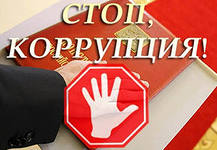 г.Новая Ляля